Publicado en Barcelona el 23/03/2017 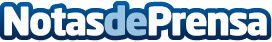 Abierto el plazo de inscripción para Publifestival 2017Abierto el plazo de inscripción para Publifestival 2017 que ha creado los Premios Luis Bassat


Datos de contacto:PublifestivalAbierto el Plazo de Inscripción de Publifestival 2017902 733 555Nota de prensa publicada en: https://www.notasdeprensa.es/abierto-el-plazo-de-inscripcion-para_1 Categorias: Comunicación Marketing Eventos Premios http://www.notasdeprensa.es